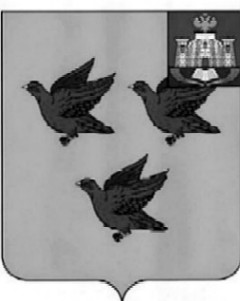 РОССИЙСКАЯ ФЕДЕРАЦИЯОРЛОВСКАЯ ОБЛАСТЬАДМИНИСТРАЦИЯ ГОРОДА ЛИВНЫПОСТАНОВЛЕНИЕ5 октября 2023 года                                                                                № 810        г. ЛивныВ соответствии с Федеральным законом от 6 октября 2003 года 
№ 131-ФЗ «Об общих принципах организации местного самоуправления в Российской Федерации», Федеральным законом от 29 декабря 2012 года 
№ 273-ФЗ «Об образовании в Российской Федерации», постановлением администрации города Ливны от 17 июня 2021 года № 59 «Об утверждении Порядка разработки, реализации и оценки эффективности муниципальных программ города Ливны Орловской области» администрация города Ливны постановляет:1. Внести в постановление администрации города Ливны от 19 ноября 2019 года № 814 «Об утверждении муниципальной программы «Образование в городе Ливны Орловской области» следующие изменения:1.1. В Паспорте муниципальной программы «Образование в городе Ливны Орловской области» строку «Объемы бюджетных ассигнований на реализацию муниципальной программы» изложить в следующей редакции:1.2. В Паспорте подпрограммы 3 «Функционирование и развитие сети образовательных организаций города Ливны» муниципальной программы «Образование в городе Ливны Орловской области» строку «Объем бюджетных ассигнований подпрограммы 3» изложить в следующей редакции:1.3. Раздел 5 «Обоснование необходимых финансовых ресурсов на реализацию муниципальной программы» изложить в новой редакции согласно приложению 1 к настоящему постановлению.1.4. В Приложении 3 к муниципальной программе «Образование 
в городе Ливны Орловской области» в таблице «Ресурсное обеспечение реализации муниципальной программы»:1.4.1 строки «Муниципальная программа» и «Подпрограмма 1» изложить в новой редакции согласно приложению 2 к настоящему постановлению;1.4.2 строку «Подпрограмма 3» изложить в новой редакции согласно приложению 3 к настоящему постановлению;1.4.3 строку «Основное мероприятие 3.3.» изложить в новой редакции согласно приложению 4 к настоящему постановлению.2. Разместить настоящее постановление на официальном сайте администрации города в сети Интернет.3. Контроль за исполнением настоящего постановления возложить на заместителя главы администрации города по социальным вопросам.Глава города                                                                                    С. А. ТрубицинБабичева Елена Михайловна8(48677) 7-16-311Приложение 1 к постановлениюадминистрации города Ливныот 5 октября 2023 года № 810«5.Обоснование необходимых финансовых ресурсовна реализацию муниципальной программыПри планировании ресурсного обеспечения программы учитывалась реальная ситуация в бюджетной сфере, экономическая и социальная значимость проблем, а также реальная возможность их решения. Финансирование осуществляется согласно перечню мероприятий муниципальной программы.Общий объем средств, предусмотренных на реализацию муниципальной программы, – 4 003 622,2 тыс. рублей,в том числе:2020 год – 575 965,2 тыс. рублей;2021 год – 604 424,5 тыс. рублей;2022 год – 773 066,3 тыс. рублей;2023 год – 915 957,8 тыс. рублей;2024 год – 569 457,5 тыс. рублей;2025 год – 564 750,9 тыс. рублей; из них:федеральный бюджет – 388 412,3 тыс. рублей, в том числе:2020 год – 10 873,6 тыс. рублей;2021 год – 19 549,1 тыс. рублей;2022 год – 78 682,1 тыс. рублей;2023 год – 226 099,5 тыс. рублей;2024 год – 31 256,6 тыс. рублей;2025 год – 21 951,4 тыс. рублей;областной бюджет – 2 445 419,8 тыс. рублей, в том числе:2020 год – 406 663,4 тыс. рублей;2021 год – 407 455,3 тыс. рублей;2022 год – 499 488,0 тыс. рублей;2023 год – 468 969,2 тыс. рублей;2024 год – 328 973,7 тыс. рублей;2025 год – 333 870,2 тыс. рублей;городской бюджет – 1 169 790,1 тыс. рублей, в том числе:2020 год – 158 428,2 тыс. рублей;2021 год – 177 420,1 тыс. рублей;2022 год – 194 896,2 тыс. рублей;2023 год – 220 889,1 тыс. рублей;2024 год – 209 227,2 тыс. рублей;22025 год – 208 929,3 тыс. рублей.Объемы и источники финансирования по подпрограммам:Подпрограмма 1 «Развитие системы дошкольного и общего образования детей, воспитательной работы в образовательных организациях города Ливны»Общий объем средств, предусмотренных на подпрограмму 1 – 3 576 449,0 тыс. рублей, из них: - федеральный бюджет – 123 640,7 тыс. рублей;- областной бюджет – 2 373 493,8 тыс. рублей; - городской бюджет – 1 079 314,5 тыс. рублей.Подпрограмма 2 «Муниципальная поддержка работников системы образования, талантливых детей и молодежи в городе Ливны» Общий объем средств, предусмотренных на подпрограмму 2 – 
2 532,7 тыс. рублей, из них:- городской бюджет 2 532,7 тыс. рублей.Подпрограмма 3 «Функционирование и развитие сети образовательных организаций города Ливны»Общий объем средств, предусмотренных на подпрограмму 3 – 
382 089,7 тыс. рублей, из них: - федеральный бюджет – 264 771,6 тыс. рублей;- областной бюджет – 71 926,0 тыс. рублей;- городской бюджет – 45 392,1 тыс. рублей.Подпрограмма 4 «Развитие дополнительного образования в городе Ливны» Общий объем средств, предусмотренных на подпрограмму 4 – 
42 550,8 тыс. рублей, из них:-  городской бюджет 42 550,8 тыс. рублей.Расчет потребности в финансировании осуществляется с использованием сметного метода, метода сопоставимых рыночных цен. Отдельные мероприятия финансируются за счет субвенций из областного и федерального бюджетов.Управление общего образования распоряжается бюджетными средствами, выделенными на реализацию мероприятий, предусмотренных муниципальной программой. Управление общего образования ежегодно анализирует выполнение и осуществляет корректировку муниципальной программы и затрат на программные мероприятия с учетом выделенных на ее реализацию бюджетных средств.Объём и структура расходов на реализацию мероприятий приведён 
в приложении 3 к муниципальной программе.».3Приложение 2 к постановлениюадминистрации города Ливны                                                                               от 5 октября  2023 года  № 81044Приложение 3 к постановлениюадминистрации города Ливны                                                                               от 5 октября  2023 года  № 8105Приложение 4 к постановлениюадминистрации города Ливны                                                                               от 5 октября  2023 года  № 810О внесении изменений в постановлениеадминистрации города Ливны от 19 ноября 2019 года № 814 «Об утверждении муниципальной программы «Образование в городе Ливны Орловской области»Объемы бюджетных ассигнований на реализацию муниципальной программыОбщий объем средств, предусмотренных на реализацию муниципальной программы, – 
4 003 622,2 тыс. рублей,в том числе:2020 год – 575 965,2 тыс. рублей;2021 год – 604 424,5 тыс. рублей;2022 год – 773 066,3 тыс. рублей;2023 год – 915 957,8 тыс. рублей;2024 год – 569 457,5 тыс. рублей;2025 год – 564 750,9 тыс. рублей; из них:федеральный бюджет – 388 412,3 тыс. рублей, в том числе:2020 год – 10 873,6 тыс. рублей;2021 год – 19 549,1 тыс. рублей;2022 год – 78 682,1 тыс. рублей;2023 год – 226 099,5 тыс. рублей;2024 год – 31 256,6 тыс. рублей;2025 год – 21 951,4 тыс. рублей;областной бюджет – 2 445 419,8 тыс. рублей, в том числе:2020 год – 406 663,4 тыс. рублей;2021 год – 407 455,3 тыс. рублей;2022 год – 499 488,0 тыс. рублей;2023 год – 468 969,2 тыс. рублей;2024 год – 328 973,7 тыс. рублей;2025 год – 333 870,2 тыс. рублей;городской бюджет – 1 169 790,1 тыс. рублей, в том числе:2020 год – 158 428,2 тыс. рублей;2021 год – 177 420,1 тыс. рублей;2022 год – 194 896,2 тыс. рублей;2023 год – 220 889,1 тыс. рублей;2024 год – 209 227,2 тыс. рублей;2025 год – 208 929,3 тыс. рублей.Объем бюджетных ассигнований подпрограммы 3Общий объем средств, предусмотренных на подпрограмму – 382 089,7 тыс. рублей, в том числе:2020 год – 15 455,7 тыс. рублей;2021 год – 5 880,3 тыс. рублей;2022 год – 109 255,3 тыс. рублей;2023 год – 238 813,5 тыс. рублей;2024 год – 10 684,9 тыс. рублей;2025 год – 2 000,0 тыс. рублей,из них:федеральный бюджет – 264 771,6 тыс. рублей, в том числе:2022 год – 54 318,3 тыс. рублей;2023 год – 202 285,1 тыс. рублей;2024 год – 8 168,2 тыс. рублей;областной бюджет – 71 926,0 тыс. рублей, в том числе:2020 год – 11 833,4 тыс. рублей;2022 год – 42 849,4 тыс. рублей;2023 год – 17 160,7 тыс. рублей;2024 год – 82,5 тыс. рублей;городской бюджет – 45 392,1 тыс. рублей, в том числе:2020 год – 3 622,3 тыс. рублей;2021 год – 5 880,3 тыс. рублей;2022 год – 12 087,6 тыс. рублей;2023 год – 19 367,7 тыс. рублей;2024 год – 2 434,2 тыс. рублей;2025 год – 2 000,0 тыс. рублей.СтатусНаименование муниципальной программы, основного мероприятия муниципальной программы, мероприятий, подпрограмм муниципальной программы, основного мероприятия подпрограммыОтветственный исполнитель, соисполнителиИсточник финанси-рованияРасходы (тыс. рублей) по годам реализацииРасходы (тыс. рублей) по годам реализацииРасходы (тыс. рублей) по годам реализацииРасходы (тыс. рублей) по годам реализацииРасходы (тыс. рублей) по годам реализацииРасходы (тыс. рублей) по годам реализацииРасходы (тыс. рублей) по годам реализацииСтатусНаименование муниципальной программы, основного мероприятия муниципальной программы, мероприятий, подпрограмм муниципальной программы, основного мероприятия подпрограммыОтветственный исполнитель, соисполнителиИсточник финанси-рованиявсегопервый год реализации2020второй год реализации2021третий год реализации2022четвертый год реализации2023пятый год реализации2024завершаю-щий год реализации20251234567891011Муниципальная программа«Образование в городе Ливны Орловской области»УООООДООППМСП-центрЕДДС и АХСУКМСВсего4 003 622,2575 965,2604 424,5773 066,3915 957,8569 457,5564 750,9Муниципальная программа«Образование в городе Ливны Орловской области»УООООДООППМСП-центрЕДДС и АХСУКМСфедеральный бюджет388 412,310 873,619 549,178 682,1226 099,531 256,621 951,4Муниципальная программа«Образование в городе Ливны Орловской области»УООООДООППМСП-центрЕДДС и АХСУКМСобластной бюджет2 445 419,8406 663,4407 455,3499 488,0468 969,2328 973,7333 870,2Муниципальная программа«Образование в городе Ливны Орловской области»УООООДООППМСП-центрЕДДС и АХСУКМСгородской бюджет1 169 790,1158 428,2177 420,1194 896,2220 889,1209 227,2208 929,3Подпрограмма 1«Развитие системы дошкольного и общего образования детей, воспитательной работы в образовательных организациях города Ливны»УООООДОО ППМСП-центрВсего3 576 449,0560 323,9598 142,6653 345,2665 753,2547 452,9551 431,2Подпрограмма 1«Развитие системы дошкольного и общего образования детей, воспитательной работы в образовательных организациях города Ливны»УООООДОО ППМСП-центрфедеральный бюджет123 640,710 873,619 549,124 363,823 814,423 088,421 951,4Подпрограмма 1«Развитие системы дошкольного и общего образования детей, воспитательной работы в образовательных организациях города Ливны»УООООДОО ППМСП-центробластной бюджет2 373 493,8394 830,0407 455,3456 638,6451 808,5328 891,2333 870,2Подпрограмма 1«Развитие системы дошкольного и общего образования детей, воспитательной работы в образовательных организациях города Ливны»УООООДОО ППМСП-центргородской бюджет1 079 314,5154 620,3171 138,2172 342,8190 130,3195 473,3195 609,6СтатусНаименование муниципальной программы, основного мероприятия муниципальной программы, мероприятий, подпрограмм муниципальной программы, основного мероприятия подпрограммыОтветственный исполнитель, соисполнителиИсточник финанси-рованияРасходы (тыс. рублей) по годам реализацииРасходы (тыс. рублей) по годам реализацииРасходы (тыс. рублей) по годам реализацииРасходы (тыс. рублей) по годам реализацииРасходы (тыс. рублей) по годам реализацииРасходы (тыс. рублей) по годам реализацииРасходы (тыс. рублей) по годам реализацииСтатусНаименование муниципальной программы, основного мероприятия муниципальной программы, мероприятий, подпрограмм муниципальной программы, основного мероприятия подпрограммыОтветственный исполнитель, соисполнителиИсточник финанси-рованиявсегопервый год реализации2020второй год реализации2021третий год реализации2022четвертый год реализации2023пятый год реализации2024завершаю-щий год реализации20251234567891011Подпрограмма 3«Функционирование и развитие сети образовательных организаций города Ливны»УООЕДДС и АХСДООООВсего382 089,715 455,75 880,3109 255,3238 813,510 684,92 000,0Подпрограмма 3«Функционирование и развитие сети образовательных организаций города Ливны»УООЕДДС и АХСДООООфедеральный бюджет264 771,60,00,054 318,3202 285,18 168,20,0Подпрограмма 3«Функционирование и развитие сети образовательных организаций города Ливны»УООЕДДС и АХСДООООобластной бюджет71 926,011 833,40,0042 849,417 160,782,50,0Подпрограмма 3«Функционирование и развитие сети образовательных организаций города Ливны»УООЕДДС и АХСДООООгородской бюджет45 392,13 622,35 880,312 087,619 367,72 434,22 000,0СтатусНаименование муниципальной программы, основного мероприятия муниципальной программы, мероприятий, подпрограмм муниципальной программы, основного мероприятия подпрограммыОтветственный исполнитель, соисполнителиИсточник финанси-рованияРасходы (тыс. рублей) по годам реализацииРасходы (тыс. рублей) по годам реализацииРасходы (тыс. рублей) по годам реализацииРасходы (тыс. рублей) по годам реализацииРасходы (тыс. рублей) по годам реализацииРасходы (тыс. рублей) по годам реализацииРасходы (тыс. рублей) по годам реализацииСтатусНаименование муниципальной программы, основного мероприятия муниципальной программы, мероприятий, подпрограмм муниципальной программы, основного мероприятия подпрограммыОтветственный исполнитель, соисполнителиИсточник финанси-рованиявсегопервый год реализации2020второй год реализации2021третий год реализации2022четвертый год реализации2023пятый год реализации2024завершаю-щий год реализации20251234567891011Основное мероприятие 3.3.Региональный проект «Современная школа» федерального проекта «Современная школа» национального проекта «Образование»УООМБОУ СОШ №2Всего320 635,10,00,0102 281,8218 353,30,00,0Основное мероприятие 3.3.Региональный проект «Современная школа» федерального проекта «Современная школа» национального проекта «Образование»УООМБОУ СОШ №2федеральный бюджет251 733,90,00,054 318,3197 415,60,00,0Основное мероприятие 3.3.Региональный проект «Современная школа» федерального проекта «Современная школа» национального проекта «Образование»УООМБОУ СОШ №2областной бюджет52 869,40,00,042 849,410 020,00,00,0Основное мероприятие 3.3.Региональный проект «Современная школа» федерального проекта «Современная школа» национального проекта «Образование»УООМБОУ СОШ №2городской бюджет16 031,80,00,05 114,110 917,70,00,0